СУМСЬКА МІСЬКА РАДАVIII СКЛИКАННЯ XXXI СЕСІЯРІШЕННЯ	З метою підвищення престижності праці працівників дитячо-юнацьких спортивних шкіл, враховуючі постанову Кабінету Міністрів України від           14 серпня 2019 р. № 755 «Деякі питання оплати праці працівників дитячо-юнацьких спортивних шкіл» та лист Міністерства молоді та спорту України від 24.08.2022№4783/4.5,  керуючись статтею 25 Закону України «Про місцеве самоврядування в Україні», Сумська міська рада ВИРІШИЛА:1. Затвердити Положення про застосування додаткового коефіцієнту підвищення посадових окладів працівників дитячо-юнацьких спортивних шкіл Сумської міської територіальної громади (додається).2. Керівникам дитячо-юнацьких спортивних шкіл різних форм власності Сумської міської територіальної громади привести з 01 січня 2023 року штатні розписи та тарифікаційні списки тренерів-викладачів закладів у відповідність до цього рішення.3. Організацію виконання даного рішення покласти на відділ фізичної культури та спорту Сумської міської ради, управління освіти і науки Сумської міської ради та відділ бухгалтерського обліку та звітності Сумської міської ради, координацію виконання рішення покласти на заступників міського голови згідно з розподілом обов’язків, контроль за виконанням рішення покласти на постійну комісію Сумської міської ради з питань охорони здоров’я, соціального захисту населення, освіти, науки, культури, туризму, сім’ї, молоді та спорту.4. Рішення набирає чинності з 01 січня 2023 рокуСумський міський голова					Олександр ЛИСЕНКОВиконавець: Обравіт Є.О.______________________Додатокдо рішення Сумської міської ради «Про затвердження Положення про  застосування додаткового коефіцієнту підвищення посадових окладів працівників дитячо-юнацьких спортивних шкіл різних форм власності Сумської міської територіальної громади»від 14 грудня 2022 року № 3313-МР Положенняпро застосування додаткового коефіцієнту підвищення посадових окладів працівників дитячо-юнацьких спортивних шкіл різних форм власності Сумської міської територіальної громади Загальні положенняПоложення про застосування додаткового коефіцієнту підвищення посадових окладів (далі по тексту – Коефіцієнт) працівників дитячо-юнацьких спортивних шкіл (далі по тексту – ДЮСШ) різних форм власності Сумської міської територіальної громади (далі по тексту – Положення) застосовується щодо дитячо-юнацьких спортивних шкіл, які утримуються або знаходяться на фінансовій підтримці за рахунок коштів бюджету Сумської міської територіальної громади (далі по тексту – СМТГ).Положення розроблено з врахуванням норм і вимог Законодавства України, відповідно до Закону України «Про фізичну культуру і спорт», Закону України «Про місцеве самоврядування в Україні», постанови Кабінету Міністрів України від 30 серпня 2002 року № 1298 «Про оплату праці працівників на основі Єдиної тарифної сітки розрядів і коефіцієнтів з оплати праці працівників установ, закладів та організацій окремих галузей бюджетної сфери», постанови Кабінету Міністрів України від 14 серпня 2019 р. № 755 «Деякі питання оплати праці працівників дитячо-юнацьких спортивних шкіл», Наказу Мінмолодьспорту від 23.09.2005  № 2097 «Про впорядкування умов оплати праці працівників бюджетних установ, закладів та організацій галузі фізичної культури і спорту».Мета ПоложенняДодатковий коефіцієнт спрямований на підвищення розмірів посадових окладів працівників ДЮСШ та має на меті дотримання єдиного системного підходу при визначенні оплати праці та підвищення престижності професії працівників ДЮСШ за рахунок застосування додаткових коефіцієнтів підвищення посадових окладів.Приведення штатних розписів працівників ДЮСШ та тарифікаційних списків тренерів-викладачів ДЮСШ здійснюється керівниками ДЮСШ, які утримуються або знаходяться на фінансовій підтримці за рахунок коштів бюджету Сумської МТГ, відповідно до вимог даного Положення та трудового законодавства. Порядок застосуванняУстановити, що під час визначення граничних розмірів посадових окладів керівних працівників, інструкторів-методистів, тренерів-викладачів дитячо-юнацьких спортивних шкіл усіх типів застосовується додатковий коефіцієнт підвищення: до 1,7 - для тренерів-викладачів дитячо-юнацьких спортивних шкіл, які мають вищу кваліфікаційну категорію, директорів та інструкторів-методистів ДЮСШ вищої категорії;до 1,5 - для тренерів-викладачів дитячо-юнацьких спортивних шкіл, які мають першу кваліфікаційну категорію, директорів та інструкторів-методистів ДЮСШ першої категорії;до 1,3 - для тренерів-викладачів дитячо-юнацьких спортивних шкіл, які мають другу кваліфікаційну категорію, директорів та інструкторів-методистів ДЮСШ другої категорії;до 1,2 - для тренерів-викладачів дитячо-юнацьких спортивних шкіл, які не мають кваліфікаційної категорії, директорів та інструкторів-методистів ДЮСШ без категорії.Розмір Коефіцієнта визначається виходячи із затверджених бюджетних призначень на оплату праці на відповідний бюджетний рік, при цьому розмір коефіцієнта в межах однакової категорії визначається в однакових розмірах. Прикінцеві положення.Коефіцієнт використовується виключно для встановлення розмірів посадових окладів працівників ДЮСШ та не пов’язаний з ефективністю та результативністю їхньої роботи. Заборонено застосовувати коефіцієнт в якості додаткової заробітної плати, заохочувальних або компенсаційних виплат, а також застосовувати його у розмірі меншому ніж визначено бюджетом, чи поділяти.Особи, винні у порушенні вимого цього Положення притягуються до дисциплінарної, матеріальної або іншого виду юридичної відповідальності згідно із законодавством. Сумський міський голова				 	   Олександр ЛИСЕНКОВиконавець Обравіт Є.О.______________________     Рішення доопрацьовано і вичитано, текст відповідає оригіналу прийнятого рішення та вимогам статей 6 – 9 Закону України «Про доступ до публічної інформації» та Закону України «Про захист персональних даних». Проєкт рішення Сумської міської ради «Про затвердження Положення про  застосування додаткового коефіцієнту підвищення посадових окладів працівників дитячо-юнацьких спортивних шкіл різних форм власності Сумської міської територіальної громади» був оприлюднений 24.11.2022 року, п. 1 та завізований:  начальником відділу фізичної культури та спорту – Обравіт Є.О., заступником міського голови з питань діяльності виконавчих органів ради –  Мотречко В.В.,  начальником відділу бухгалтерського обліку та звітності, головним бухгалтером – Костенко О.А., директором Департаменту фінансів, економіки та інвестицій – Липовою С.А., начальником правового управління – Чайченком О.В.Виконавець: Обравіт Є.О. 								________________________  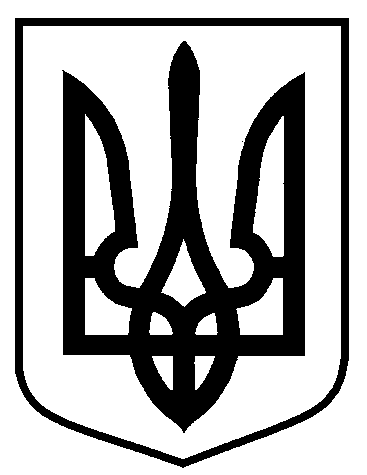 від 14 грудня 2022 року № 3313-МРм. СумиПро затвердження Положення про  застосування додаткового коефіцієнту підвищення посадових окладів працівників дитячо-юнацьких спортивних шкіл різних форм власності Сумської міської територіальної громади 